         Zápasnícky klub Mladosť, Olympionikov 4,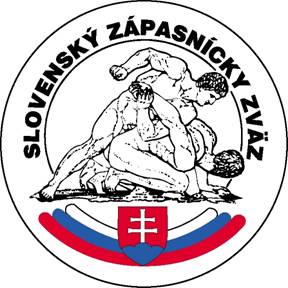                                           971 01  P r i e v i d z aSCHEDULE2nd Women´s Cup in Freestyle Wrestling Organizer	                : Zápasnícky klub Mladosť Prievidza Financial support 	    : The City of Prievidza,                                           Hornonitrianske bane a.s. Prievidza,    Date	                             11th-12th September 2015Place	                             CITY ARÉNA Prievidza, Olympionikov 2Tournament Director    Vladimír Laco, President of ZK Mladosť PrievidzaOrg. officer		     Vlasta Švikruhová, Clerk of ZK Mladosť Prievidza                                         ul. Bojnická cesta 39A, 971 01 Prievidza, č. tel. 046/5430 335                                         Mobile : +421 915 867 076Doctor                             MUDr. Lubomir Kletcko Judge			     Mgr. Martin BULKOReferees                   	     will be nominated by Commitee of RefereesInvited Competitors      wrestling teams from  Slovakia, Czech Republic, Poland, Hungary,Serbia, Austria, Bulgaria, Croatia, Germany, Bosnia and     Herzegovina, Ukraine, Slovenia, Macedonia, Applications           	     Please send your application form with number of competitors and  			    accomodation request until 02.09.2015 on enclosed application                                   form to the following address:     Zápasnícky klub Baník, Bojnická cesta 39A, 971 01  Prievidza      or via e-mail : zkbanik@mail.t-com,       or via phone/fax: +421 46 5430 335   Fees                                  3 € per wrestler, valid only for wrestlers from SlovakiaPayment                          Wrestling teams from Slovakia will participate at their own expense.Financial issues of delegated referees will be paid in accordance    with  the directive of SZZ. We pay accomodation and food for wrestlers from foreign countries of maximum 10 people.Start conditions:	      - valid license card			      - foreign wrestlers: passport, identity cardRestriction                      Women´s Categories of Cadets and Seniors                                         Method of elimination by official UWW rules.			      In case of 5 or less wrestlers in category will be used Nordic system.                                        Categories                                                              cadets: year of birth 1998, 1999,  / 2000 with medical and parent                                                                                                   autorization /                                            weight categories: 46, 49, 52, 56, 60, 65 kg                                                                 tolerance 1 kg                                        seniors: year of birth 1997 and older / 1998 with medical and parent                                                                                                         autorization /                                                                                    weight categories: 63, 69 kg                                        tolerance 2kg  Prizes                     The first three wrestlers in each weight category will receive a medal, 		            a diploma and a prize according to their ranking.		            The first three wrestling teams will receive a diploma and a cup.Time schedule11th September 2015 – Friday - 16.00 – 17.00 	 – Registration of participants                                                       17.00 – 17.30 	 - Medical control and weigh-in                                                         19.00		– banquet for leaders and trainers 							   of wrestling teams12th September 2015 – Saturday – 08.00 – 09.00 a.m. -  Registration of participants                                                            09.00 -  09.30 a.m. - Medical control and weigh-in                                                              09.30 – 10.00 a.m. – Table schedules                                                    	 10.00 – 10.30 a.m. -  Consultation of referees, trainers 								and leaders of wrestling teams                                                    	 10.30 a.m.              -  Opening ceremony13th September 2015 – Sunday -   leaving of foreign wrestling teamsAttention                   	       Changing the schedule is possible in agreement with Tournament 			        Director and with Judge. 			        The organizer is not liable for loss of goods or personal property.JUDr. Katarína Macháčková   v.r.				        Vladimír   L a c o    v.r.     City Mayor of Prievidza  				               President of ZK Mladosť         Zápasnícky klub Mladosť, Olympionikov 4,                                          971 01  P r i e v i d z aSCHEDULE2nd Women´s Cup in Freestyle Wrestling INFORMATÍVNA  PRIHLÁŠKA / INFORMATIVE REGISTRATIONDátum/ Date : ……............................………………………Adresa :       Zápasnícky klub Baník, Bojnická cesta 39A, 971 01  Prievidza,                 č. tel./fax.: 046/5430 335, e-mail : zkbanik@mail.t-com.skAddress:  Zápasnícky klub Baník, Bojnická cesta 39A, 971 01  Prievidza or to phone                  number/fax number: + 421 (0)46 5430 335, e-mail : zkbanik@mail.t-com.skZK-ZO/Verein/Club :Zápasník/wrestler :Tréner/Trainers :Rozhodca/Kampfrichter/Referee :Vedúci/Mannschaftsführer/Coach Celkový počet výpravy/ Total number of the participants :